HL7 CDS WG Conference Call23 January 2019, 12-1pm US ETAttendees: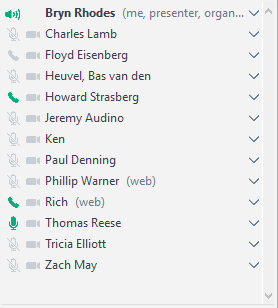 [ ] Denisha Abrams[ ] Tomasz Adamusiak[ ] Kurt Allen[ ] Brian Alper[ ] Rita Altamore[ ] Michael Altmann[ ] Joel Amoussou[ ] Lisa Anderson[ ] Chad Armstrong[ ] Noam Arzt[ ] Rebecca Baker[ ] Kimberly Balliet[ ] Jennifer Barrett[ ] Cynthia Barton[ ] Bilal Baydoun[ ] Louis Bedor[ ] Anna Bentler[ ] Swapna Bhatia[ ] Jaspreet Birk[ ] Bridget Blake[ ] Mike Bohl[ ] Chris Bontempi[ ] Keith Boone[ ] Joe Bormel[ ] Aziz Boxwala[ ] Richard Boyce[ ] Thompson Boyd [ ] Bruce Bray[ ] Jennifer Brush[ ] Yiscah Bracha[ ] Bruce Bray[ ] Jennifer Brush[ ] Russell Buchanan[ ] Nathan Bunker[ ] Anna Burchfield[ ] Susan Campbell[ ] Hector Cariello[ ] Bob Carmichael[ ] Lizzie Charbonneau[ ] Daryl Chertcoff[ ] Julia Chan[ ] Quinn Chen[ ] Myung Choi[ ] Alex Connor[ ] Lorraine Constable[ ] Sarah Corley [ ] Angela Crovetti[ ] Jacob Crump[ ] Clayton Curtis[ ] Nathan Davis[ ] Michael DeFerrari[ ] Guilherme Del Fiol[ ] John C. DeLong[ ] Paul Denning[ ] Michael Denton[ ] Robert Dieterle[ ] Gay Dolin[ ] India Duncan[ ] Karen Eberhardt[ ] Floyd Eisenberg[ ] Richard Esmond[ ] Maria Esquela[ ] Elitsa Evans[ ] Seena Farzaneh[ ] Angela Flanagan[ ] Pavla Frazier[ ] Robert Freimuth[ ] Emory Fry[ ] Krishna Gazula[ ] Guy Ginton[ ] Carol Graham[ ] Matthew Greene[ ] Michael Guarnaccia[ ] Varadraj Gurupur[ ] Marc Hadley[ ] Shirin Haider-Zaidi[ ] Claudia Hall[ ] Steven Hardy[ ] Peter Haug[ ] Yan Heras[ ] Bas van den Heuvel[ ] Brent Hill[ ] Lindsey Hoggle[ ] Yanyan Hu[ ] Stan Huff[ ] Steve Hufnagel[ ] Vojtech Huser[ ] Bob Hussey [ ] Andrew Iskander[ ] Jesse James[ ] Lenel James[ ] Robert Jenders[ ] Allen Johnson[ ] Chris Johnson[ ] Ken Kawamoto[ ] Rosemary Kennedy[ ] Lester Keeper[ ] Jae Kim[ ] Bill Kleinebecker[ ] Stephanie Klepacki[ ] Paul Knapp[ ] Ryan Knepp[ ] Mark Kramer[ ] Adam Kroetsch[ ] Thomson Kuhn[ ] Polina Kukhareva[ ] Tammy Kuschel (LaFavor)[ ] Sweta Ladwa[ ] Charles Lamb[ ] Peter Lamb[ ] Robert Lario[ ] Cindy Larson[ ] Eric Larson[ ] Oliver Lawless[ ] Preston Lee[ ] Victor Lee[ ] David Lobach[ ] Bill Lord[ ] Genny Luensman[ ] Rick Maguire[ ] Josh Mandel[ ] Chris Markle[ ] Stacey Marovich[ ] Brett Marquard[ ] Jason Mathews[ ] Christy May[ ] Jim May[ ] Zachary May[ ] Henry Mayers[ ] Rob McClure[ ] Ashley McCrea[ ] Lloyd McKenzie[ ] Clem McDonald[ ] Charlie Mead [ ] Chris Melo[ ] William Michaels[ ] Linda Michaelson[ ] Chris Millet[ ] Maiko Minami[ ] Bernadette Minton[ ] Sue Mitchell[ ] Chris Moesel[ ] Khadija Mohamed[ ] Mark Monterastelli[ ] Alicia Morton[ ] Raj Muthukkannan[ ] Claude Nanjo[ ] Lisa Nelson[ ] Craig Newman[ ] Viet Nguyen[ ] Jared Nichols[ ] Sam Nicolary[ ] Tom Oniki[ ] M’Lynda Owens[ ] Varsha Parekh[ ] Jamie Parker [ ] Birju Patel[ ] Reshma Patel[ ] Branis Pesich[ ] Lynn Perrine[ ] Anne Pollock[ ] Dennis Polling[ ] Vadim Polyakov[ ] Diana L. Proud-Madruga [ ] Chris Pugliese[ ] Joseph (Joe) Quinn[ ] Divya Raghavachari [ ] Nadia Ramey[ ] Stan Rankins[ ] Lori Reed-Fourquet[ ] Thomas Reese[ ] Bryn Rhodes[ ] Virginia Riehl [ ] Mark Roche[ ] Salvador Rodriguez[ ] Martin Rosner[ ] Juliet Rubini[ ] Sarah Ryan[ ] Deidre Sacra[ ] Rob Samples[ ] Brian Scheller[ ] Julie Scherer[ ] Chris Schuler[ ] Rayna Scott[ ] Atanu Sen [ ] Mark Shafarman[ ] Kevin Shekleton[ ] David Shields[ ] Andrew Simms[ ] Julia Skapik[ ] Andrey Soares[ ] Sharon Solomon[ ] Davide Sottara[ ] Raman Srinivasan[ ] Travis Stenerson[ ] Michael Sterly[ ] Greg Stevens[ ] Eileen Storey[ ] Howard Strasberg[ ] Lee Surprenant[ ] Ashley Swain[ ] Elaine Taylor[ ] Rob Thomas[ ] Matthew Tiller[ ] Aldo Tinoco[ ] Sarah Tonn[ ] Rita Torkzadeh[ ] Drew Torres[ ] Bas van den Heuvel[ ] Matt Varghese[ ] Serafina Versaggi[ ] Isaac Vetter[ ] Mary Visceglia[ ] Kavishwar (Kavi) Wagholikar[ ] Jason Walonski[ ] Yunwei Wang[ ] Phillip Warner[ ] Adam Wendt[ ] Ben West[ ] Robin Williams[ ] Missy Willoughby[ ] Darrell Woelk[ ] Tyler Woelk[ ] Cathy Welsh[ ] Su-Hsiu Wu[ ] Patrick Yep[ ] Julia Xu[ ] Shirin Zaidi[ ] Ning ZhMinutes:Chairing: Bryn. Minutes: Bryn.Agenda:CQL STU CommentsResolve discussion on what hooks are availablePlan to discuss hooks for medication ordering/selection on 1/30 callAnnounce on list serve and zulip chatCQL STU Comments#1683Agreed, will correct interval notation in examples and discussion throughout.Motion: Paul Denning Second: Bas van den Heuvel, 13-0-0#1688Agreed, signature will be corrected to return a Date.Specify rounding behavior as a truncate, not a round.Also add the signature to the ToDate operator in the reference.Motion: Bas van den Heuvel Second: Paul Denning 13-0-0#1689Agreed, date/time language will be clarified throughout to make clear when operations involve dates only versus datetime values.Motion: Paul Denning Second: Howard Strasberg 13-0-0#1684Agreed, example will be changed as suggested.Motion: Howard Strasberg Second: Paul Denning 13-0-0#1701Agreed, update example as suggested.Motion: Howard Strasberg Second: Floyd Eisenberg 13-0-0#1702Agreed, correct signature as suggested.Motion: Howard Strasberg Second: Paul Denning 13-0-0#1703Agreed, apply clarifications as suggested.Motion: Howard Strasberg Second: Paul Denning 13-0-0#1706Agreed, correct examples of width throughout.Motion: Paul Denning Second: Jeremy Audino 12-0-0#1707Agreed, add the interval count overload as suggested.Interval[1, 4]Interval[@T3:00, @T6:00] - Width is 90, Count 91Interval[@T3:00, @T6:00:00.0] - If precisions are different on boundaries, point size can't be determined (is null) and so count is nullAdd a ballot note that we are seeking input on this behaviorMotion: Phillip Warner Second: Paul Denning 11-0-0#1708Agreed, clarify wording as suggested[1, 4]{ [1, 1], [2, 2], [3, 3], [4, 4] }Motion: Paul Denning Second: Phillip Warner 11-0-0#1716Available contexts will be defined by the modelDocument that one of the things we want to support is structural measuresRelationships of context to types in the model will be represented in the modelModels SHALL define at least one context named Unspecified that means no specific contextDefault is Unspecified (rather than Patient)context UnspecifiedAdd a ballot note to seek feedback on the name and usageMotion: Bas van den Heuvel Second: Paul Denning 8-0-0Upcoming meetings1/30Discuss hooks appropriate for medication selection and ordering